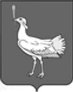 СОБРАНИЕ ПРЕДСТАВИТЕЛЕЙСЕЛЬСКОГО ПОСЕЛЕНИЯ МОКША  МУНИЦИПАЛЬНОГО РАЙОНАБОЛЬШЕГЛУШИЦКИЙСАМАРСКОЙ ОБЛАСТИЧЕТВЕРТОГО СОЗЫВА РЕШЕНИЕ № 119                        от 20 января  2023 г.О назначении и проведении собрания граждан села Мокша муниципального района Большеглушицкий Самарской областиВ соответствии со статьей 29 Федерального закона  от 06.10.2003г. № 131-ФЗ «Об общих принципах организации местного самоуправления в Российской Федерации», Уставом сельского поселения Мокша муниципального района Большеглушицкий Самарской области, Решением Собрания представителей сельского поселения Мокша муниципального района Большеглушицкий Самарской области № 67 от 14.10.2016 г. «Об утверждении  Положения о порядке назначения и организации проведения собрания граждан на территории сельского поселения Мокша    муниципального района Большеглушицкий Самарской области»,  Собрание представителей сельского поселения Мокша    муниципального района Большеглушицкий Самарской областиРЕШИЛО:Назначить по инициативе граждан улиц Молодежной, Кавказской и Юбилейной села Мокша муниципального района Большеглушицкий Самарской области.  Провести собрание граждан: 27.01.2023 г. в 16 час. 00 мин. в помещении,  расположенном по адресу: Самарская область, Большеглушицкий район, с. Мокша, ул. Юбилейная, 2.   3.Вынести на рассмотрение и обсуждение собрания граждан вопрос участия  в конкурсном отборе общественных проектов  по государственной программе Самарской области «Поддержка инициатив населения муниципальных образований в Самарской области» на 2017 – 2025 годы, утвержденной постановлением Правительства Самарской области № 323 от 17.05.2017 г. по направлению «Размещение площадок для игр детей, отдыха взрослых, занятий физической культурой и спортом, выгула и дрессировки собак» общественного  проекта «Уголок здоровья – устройство площадки с уличными тренажерами»;        4. Назначить ответственным за подготовку и проведение собрания – инициатором собрания;       5.Организовать проведение собрания граждан с использованием средств индивидуальной защиты (маски, перчатки), соблюдением дистанции и санитарных требований, установленных Управлением Роспотребнадзора по Самарской области;       6.Настоящее Решение вступает в силу  со дня его подписания.Председатель Собрания представителей сельского поселения Мокша муниципального района БольшеглушицкийСамарской области                                                                     В.М. Перепелкин